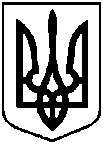 Сумська міська радаВиконавчий комітетРІШЕННЯ	У зв’язку зі зверненням Управління забезпечення реалізації повноважень у Сумській  області Регіонального відділення Фонду державного майна України по Полтавській та Сумській областях Фонду державного майна України щодо проведення обстеження житлового будинку, з урахуванням вимог постанови Ради міністрів Української РСР від 26 квітня 1984 року №189, керуючись частиною першою статті 52 Закону України «Про місцеве самоврядування в Україні», виконавчий комітет Сумської міської радиВИРІШИВ:	1. Провести обстеження житлового будинку №105 по вулиці Роменській для встановлення його відповідності санітарним і технічним вимогам та придатності для проживання.	2. Створити та затвердити склад комісії з обстеження стану жилого будинку № 105 по вулиці Роменській в м. Суми для встановлення його придатності для проживання згідно з додатком.3. Встановити, що Комісія у своїй діяльності керується Конституцією України, законами України, актами Кабінету Міністрів України, іншими нормативно-правовими актами, та проводить свою роботу до 01.07.2023.4. Контроль за виконанням даного рішення покласти на заступників міського голови згідно з розподілом обов’язків.Міський  голова			            	             Олександр ЛИСЕНКОЖурба  700-590Розіслати:  згідно зі списком розсилки. Додаток                                                                                        до рішення  виконавчого комітету                                                                                        від   05.04.2023  №  167   Складкомісії з обстеження стану житлового будинку № 105 по вулиці Роменській в м. Суми для встановлення його придатності для проживанняПримітка: у разі персональних змін у складі Комісії або відсутності осіб, які входять до її складу, у зв’язку з відпусткою, хворобою чи з інших причин, особи, які виконують їх обов’язки, входять до складу Комісії за посадами.Директор Департаментуінфраструктури міста  						Олександр ЖУРБАвід    05.04.2023      №    167Про комісію з обстеження стану жилого будинку № 105 по                       вул. Роменська в м. Суми для встановлення його придатності для проживанняПавлик Юлія АнатоліївнаЖурба Олександр Іванович керуюча справами виконавчого комітету, голова комісії;директор Департаменту інфраструктури міста Сумської міської ради, заступник голови комісії;Родінка Олена МиколаївнаЧлени комісії:Бацман Людмила МихайловичБондаренко Ольга Олегівна              Кравченко Ярослав ОлександровичМанжара Сергій Михайлович начальник  відділу житлово-комунального господарства управління житлово-комунального господарства   Департаменту інфраструктури міста Сумської міської ради, секретар комісії.фельдшер санітарний Сумського управління головного управління Держпродспоживслужби в Сумській області (за згодою); заступник начальника   управління архітектури та містобудування Департаменту забезпечення ресурсних платежів Сумської міської ради;начальник Сумського районного управління Головного управління Державної служби України з надзвичайних ситуацій у Сумській області (за згодою); начальник відділу здійснення заходів держархбудконтролю  Управління державного архітектурно-будівельного контролю Сумської міської ради;Северин Антон Володимировичголовний спеціаліст відділу приватизації та управління корпоративними правами держави Управління забезпечення реалізації повноважень у Сумській області Регіонального відділення Фонду державного майна України по Полтавській та Сумській областях (за згодою).головний спеціаліст відділу приватизації та управління корпоративними правами держави Управління забезпечення реалізації повноважень у Сумській області Регіонального відділення Фонду державного майна України по Полтавській та Сумській областях (за згодою).